The English OrpheusThe Chapel, Trinity Hall on Saturday 22nd November 2014Name: ____________________________ Matric Year (if applicable):_______Postal address: ____________________________________________________________________________________ Postcode: _________________Telephone: _____________________ Email: _________________________Your tickets will be posted to address given above.I enclose a cheque for £ _________ payable to “Trinity Hall”I wish to make a payment of £ _________ by payment card (please complete the card payment form)I would like to be informed of future open events at Trinity Hall, including (please tick):Please return to: Alumni Office, Trinity Hall, Cambridge, CB2 1TJAlternatively, bookings can be made by phone. Please call: 01223 332555For email enquiries, please email: arts@trinhall.cam.ac.uk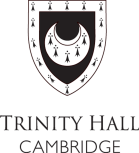 Card Payment Form – The English OrpheusSaturday 22nd November 2014I will pay by credit card, and my card details are as follows (please fill in all fields):The card is a Visa/MasterCard/Maestro/Delta (delete as appropriate)Card number:	__ __ __ __ / __ __ __ __ / __ __ __ __ / __ __ __ __Card valid from:   __ __ / __ __     Card expires: __ __ / __ __3 digit security number found on the reverse of the card: __ __ __Maestro issue number (if applicable):  __ __Amount to debit card: £___________._____Cardholder’s signature: __________________________________________Card holder’s details:*Required fields*Name: ______________________________________________________*Statement Address: ________________________________________________________________________________________________________*Postcode: ____________________ Country: ________________________1998 Data Protection ActAll data is held securely in the College's Alumni & Development Office and will be treated confidentially and with sensitivity for the benefit of Trinity Hall and its members. Selected data is available to the University, and occasionally to recognised alumni societies and volunteers, College Clubs, and agents contracted by the College for specific alumni-related projects.  Data is used for a full range of alumni activities, including sending of College publications, the promotion of benefits and services to members, the notification of members’ events and the raising of funds for Trinity Hall, all of which might include an element of direct marketing.  Under the terms of the 1998 Data Protection Act you have the right to object to the use of your data for any of these purposes. For office use only:                                                Date Received: ___ / ___ / 20___Quantity PriceFull price £15Concessionary (retired)£10Student @ £5Total PriceTotal PriceTotal PriceExhibitionsLectures / SeminarsConcertsTrinity Hall Forum